新加入のお知らせ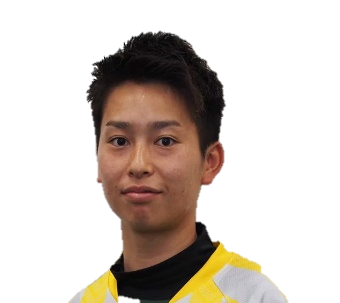 【氏名】田谷　春海　　（タヤ　ハルミ）　　　　　　　　　　　　　　　　　　　【ポジション】GK【生年月日】1997年４月1日【出生地】茨城県【身長/体重】166ｃｍ/64ｋｇ【前所属】鹿島学園　－　流通経済大学　－　ASハリマアルビオン　－　Farina高崎FC　　　　　－　Ｇrano伊勢崎FC【コメント】この度、バニーズ群馬FCホワイトスターに加入することになりました。田矢春海です。サッカーが出来る環境に感謝し、チームに貢献できるように頑張ります。応援よろしくお願いいたします。